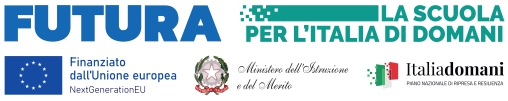 6° ISTITUTO COMPRENSIVO STATALE Bruno Ciari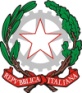 Via Madonna del Rosario 148 - 35129 - PadovaTel. 049 8207260 - CF 92200190285pdic883002@istruzione.it  - pdic883002@pec.istruzione.itwww.6istitutocomprensivopadova.edu.itAVVISO INTERNO AI SENSI DELL’ART. 45 DEL CCNL PER LA SELEZIONE DI DOCENTI COSTITUENTI IL GRUPPO DI LAVORO STEM E MULTILINGUISMO ALUNNI E CLIL DOCENTI A VALERE SUL PROGETTO:  STEM INSIEME Codice Progetto:  M4C1I3.1-2023-1143-P-32710  -      CUP: F94D23002430006_____________, DATA 					________________________________ 									firmaALLEGATO B: GRIGLIA DI VALUTAZIONE DEI TITOLI PER COMPONENTI DEL GRUPPO DI LAVORO Linea di Intervento A:               STEM:______                   Piattaforme digitali:Futura ______Linea di Intervento B  ALLEGATO B: GRIGLIA DI VALUTAZIONE DEI TITOLI PER COMPONENTI DEL GRUPPO DI LAVORO Linea di Intervento A:               STEM:______                   Piattaforme digitali:Futura ______Linea di Intervento B  ALLEGATO B: GRIGLIA DI VALUTAZIONE DEI TITOLI PER COMPONENTI DEL GRUPPO DI LAVORO Linea di Intervento A:               STEM:______                   Piattaforme digitali:Futura ______Linea di Intervento B  ALLEGATO B: GRIGLIA DI VALUTAZIONE DEI TITOLI PER COMPONENTI DEL GRUPPO DI LAVORO Linea di Intervento A:               STEM:______                   Piattaforme digitali:Futura ______Linea di Intervento B  ALLEGATO B: GRIGLIA DI VALUTAZIONE DEI TITOLI PER COMPONENTI DEL GRUPPO DI LAVORO Linea di Intervento A:               STEM:______                   Piattaforme digitali:Futura ______Linea di Intervento B  ALLEGATO B: GRIGLIA DI VALUTAZIONE DEI TITOLI PER COMPONENTI DEL GRUPPO DI LAVORO Linea di Intervento A:               STEM:______                   Piattaforme digitali:Futura ______Linea di Intervento B  Criteri di ammissione: essere docente interno per tutto il periodo dell’incaricoessere in possesso dei requisiti di cui all’articolo 8 per il ruolo per cui si presenta domandaCriteri di ammissione: essere docente interno per tutto il periodo dell’incaricoessere in possesso dei requisiti di cui all’articolo 8 per il ruolo per cui si presenta domandaCriteri di ammissione: essere docente interno per tutto il periodo dell’incaricoessere in possesso dei requisiti di cui all’articolo 8 per il ruolo per cui si presenta domandaCriteri di ammissione: essere docente interno per tutto il periodo dell’incaricoessere in possesso dei requisiti di cui all’articolo 8 per il ruolo per cui si presenta domandaCriteri di ammissione: essere docente interno per tutto il periodo dell’incaricoessere in possesso dei requisiti di cui all’articolo 8 per il ruolo per cui si presenta domandaCriteri di ammissione: essere docente interno per tutto il periodo dell’incaricoessere in possesso dei requisiti di cui all’articolo 8 per il ruolo per cui si presenta domandaL' ISTRUZIONE, LA FORMAZIONENELLO SPECIFICO DIPARTIMENTO IN CUI SI CONCORRE L' ISTRUZIONE, LA FORMAZIONENELLO SPECIFICO DIPARTIMENTO IN CUI SI CONCORRE L' ISTRUZIONE, LA FORMAZIONENELLO SPECIFICO DIPARTIMENTO IN CUI SI CONCORRE n. riferimento del curriculumda compilare a cura del candidatoda compilare a cura della commissioneA1. LAUREA INERENTE AL RUOLO SPECIFICO (vecchio ordinamento o magistrale)Verrà valutata una sola laureaPUNTIA1. LAUREA INERENTE AL RUOLO SPECIFICO (vecchio ordinamento o magistrale)Verrà valutata una sola laurea15A2. LAUREA INERENTE AL RUOLO SPECIFICO(triennale, in alternativa al punto A1)Verrà valutata una sola laurea10A3. DIPLOMA (in alternativa ai punti A1 e A2)Verrà valutato un solo diploma5LE CERTIFICAZIONI OTTENUTE  NELLO SPECIFICO SETTORE IN CUI SI CONCORRELE CERTIFICAZIONI OTTENUTE  NELLO SPECIFICO SETTORE IN CUI SI CONCORRELE CERTIFICAZIONI OTTENUTE  NELLO SPECIFICO SETTORE IN CUI SI CONCORREB1. COMPETENZE I.C.T. CERTIFICATE riconosciute dal MIURMax 1 cert.5 punti LE ESPERIENZENELLO SPECIFICO SETTORE IN CUI SI CONCORRELE ESPERIENZENELLO SPECIFICO SETTORE IN CUI SI CONCORRELE ESPERIENZENELLO SPECIFICO SETTORE IN CUI SI CONCORREC1. PARTECIPAZIONI A GRUPPI DI LAVORO ANCHE ESTERNI ALLA SCUOLA PER IL COORDINAMENTO DI ATTIVITA’ FORMATIVE RIENTRANTI NEL PNRRMax 54 Punti cad.C2. ESPERIENZE DI FACILITATORE/VALUTATORE (min. 20 ore) NEI PROGETTI FINANZIATI DA FONDI EUROPEI Max 52 punti cad.C3. ESPERIENZE DI TUTOR COORDINATORE (min. 20 ore) NEI PROGETTI FINANZIATI DA FONDI EUROPEI Max 52 punti cad.C4. COMPETENZE SPECIFICHE DELL'ARGOMENTO STEM (documentate attraverso esperienze di docente in corsi di formazione min. 6 ore)Max 52 punti cad.C5. CONOSCENZE SPECIFICHE DELL'ARGOMENTO MULTILINGUISMO ((documentate attraverso esperienze di docente in corsi di formazione min. 6 ore)Max 52 punti cad.C6. COMPETENZE SPECIFICHE DELL'ARGOMENTO STEM (documentate attraverso corsi seguiti con rilascio attestato min. 12 ore)Max 5 2 punti cad.C7. COMPETENZE SPECIFICHE DELL'ARGOMENTO MULTILINGUISMO (documentate attraverso corsi seguiti con rilascio attestato min. 12 ore)Max 52 punti cad.TOTALE MAX                                                               100TOTALE MAX                                                               100TOTALE MAX                                                               100